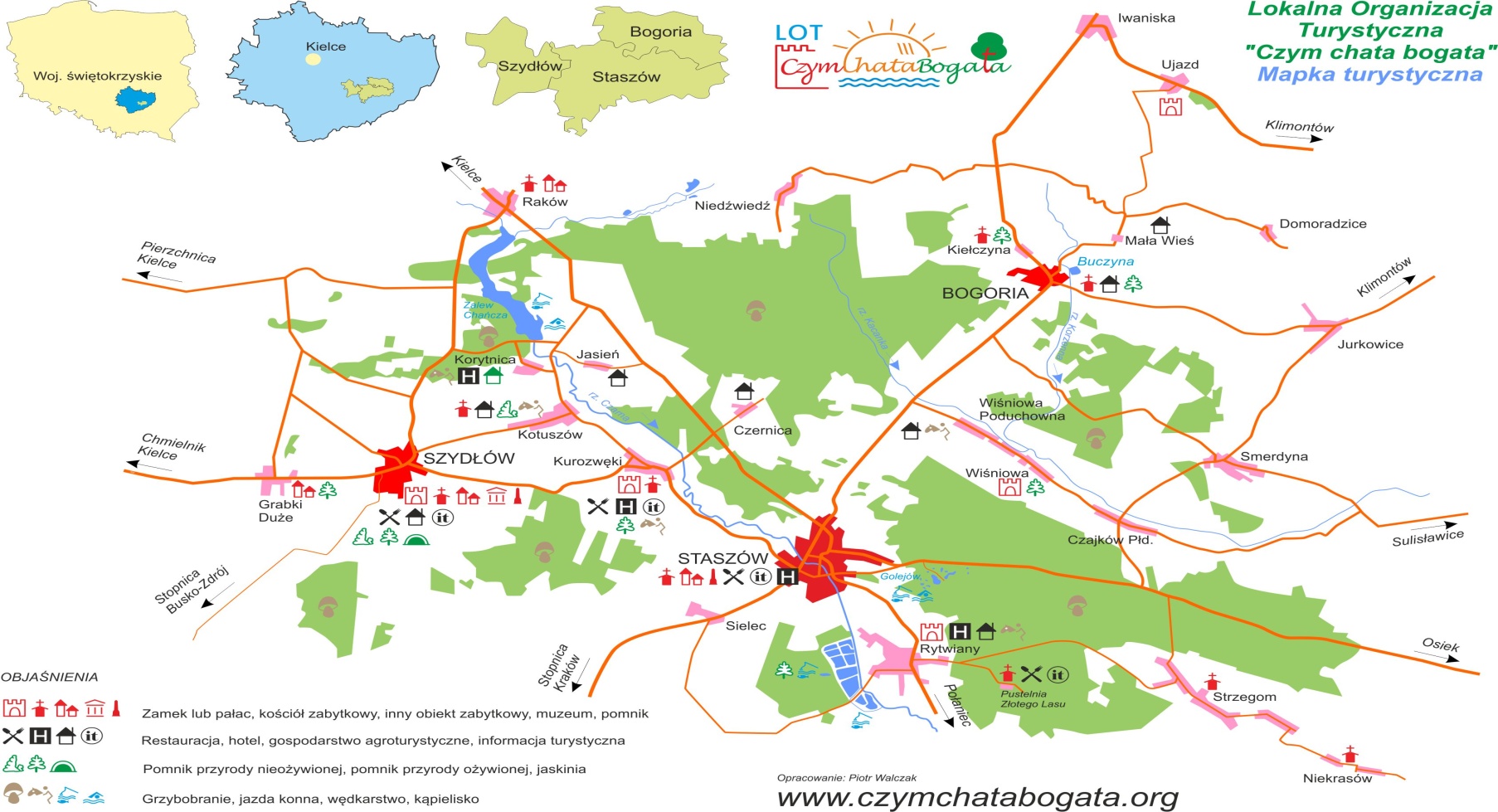 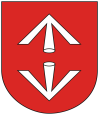 Wójt Gminy BogoriaKARTA  ZGŁOSZENIAKonkurs kulinarny,,JESIENNE MENU”1. Nazwa Stowarzyszenia/ Koła Gospodyń/Grupy nieformalnej – adres.……………………………………………………………………………………………………………………………………………..……………………………………………………………………………………………………………………………………………..……………………………………………………………………………………………………………………………………………..            2. Osoba do kontaktu – imię, nazwisko, numer telefonu.……………………………………………………………………………………………………………………………………………….…………………………………………………………………………………………………………......................................3. Kategoria potrawy konkursowej.…………………………………………………………………………………………………………………………………………….4. Wyrażam chęć udziału w konkursie kulinarnym ,,JESIENNE MENU”.5. Zapoznałem się i akceptuję regulamin konkursu i wyrażam zgodę na przetwarzanie moich danych osobowych przez Organizatorów w zakresie związanym z udziałem w konkursie zgodnie z Ustawą      o ochronie danych osobowych z dnia 29.08.1997 r.(Dz. U. Nr 133, poz.883)6. Wyrażam zgodę na publikowanie wykonanych podczas konkursu zdjęć w celach promocyjnych Organizatora. ………………………………………………………..                                 …………………………………………………………………..                        Data                                                                                      Podpis uczestnika